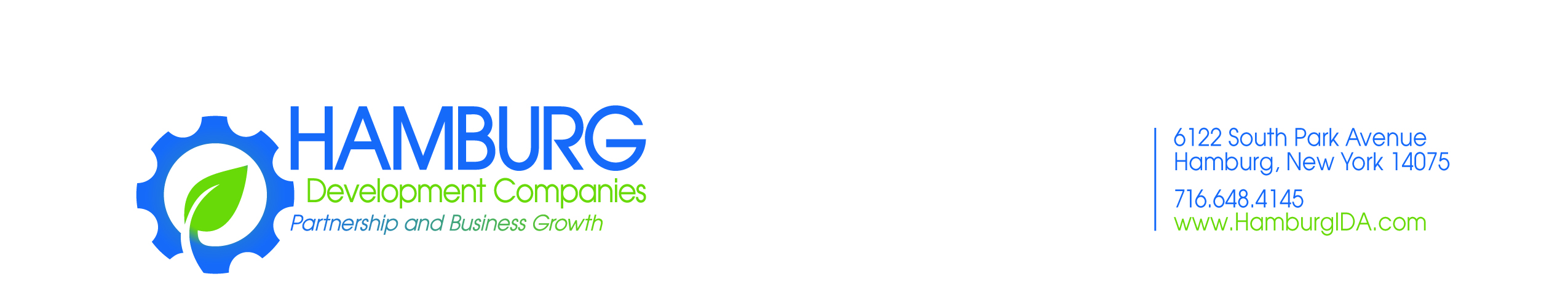 Hamburg New York Land Development CorporationBoard of Directors MeetingDecember 17, 2019Court Room - Blasdell Village HallPresent			Excused		Guests				Andy Palmer		Wence Valentin		Jennifer Strong, Neill & Strong	Tom Moses		Jeff Brylski		Mary Doran, Hamburg Development CompaniesRobert Reynolds				Francesca Bond, Hamburg SunBob Hutchison					Kevin McAuliffe, Barclay Damon - Erie WindCam Hall					Ivan Zajicek, Barclay Damon- Erie WindNorma Russert-Kelly				Davis Podkulski				Executive Director								Sean Doyle		     					 - Move to open the Board of Directors meeting at 8:15am, Executive Director, Doyle.Moved:	 Davis Podkulski	Seconded:  Norma Rusert-KellyAyes:  Palmer, Moses, Reynolds, Hutchison, Rusert-Kelly, Hall, PodkulskiNays: none					Carried-  Roll Call-Motion to approve the November 2019 Board meeting minutes Moved:	 Cam Hall		Seconded: Norma Rusert-KellyAyes:  Palmer, Moses, Reynolds, Hutchison, Rusert-Kelly, Hall, PodkulskiNays: none					CarriedBob Reynolds, Treasurer, noted the change in the interest rates.  The switch to Bank on Buffalo at 1.15% has already made a significant difference verses the .75%  Evans Bank was offering.  Additionally, Bank on Buffalo has interest of .23 on checking accounts whereas Evans Bank was zero.- Motion to approve the November 2019 Treasurers Report Moved:	 Norma Rusert-Kelly	Seconded: Bob HutchinsonAyes: Palmer, Moses, Reynolds, Hutchison, Rusert-Kelly, Hall, PodkulskiNays: none					CarriedExecutive Director Update:-2020 Budget has been updated and posted to PARIS-The new meeting schedule will be posted on the website along with the Clerk’s office-LECC, the 5.5 acre parcel on Route 5 is moving forward with significant interest.  The survey has been ordered and a plot plan has been proposed.  If all goes well could be looking at an offer in early 2020.-The land currently owned by the Thruway Authority on Camp Road will most likely be sold to the highest bidder unless municipal use is a reason for purchase.  There is no timeline for sale and it is not currently zoned by the town. -Motion to give the Executive Director authority to explore the sale of the 15 acre parcel on Camp Road.Moved: Bob Reynolds     	Seconded: Bob HutchisonAyes: Palmer, Moses, Reynolds, Hutchison, Rusert-Kelly, Hall, PodkulskiNays: noneCarried- Motion to adjourn at 8:28am.Moved: Norma Rusert-Kelly     Seconded: Cam HallAyes: Palmer, Moses, Reynolds, Hutchison, Rusert-Kelly, Hall, PodkulskiNays: noneCarriedSincerely,Sean Doyle, Executive Director